 Tjedan cjeloživotnog učenja                                  Sudjelovali smo u radionicama, mozgalicama___________________________________________________________________________        PROVJEŽBALI SMO MOŽDANE STANICEOvoga  tjedna u školskoj knjižnici   26.-30. rujna od 12.30 do 14.00 sati  održavao se 10.tjedan cjeloživotnog učenja.  Vodile su ga  knjižničarka Marina Jermić i psihologinja Mateja Bošnjak. U ponedjeljak 26. rujna  bila je zabavna radionica u kojoj smo na računalima igrali razne mozgalice. Uslijedile su  tri runde, na kraju treće runde zbrojili smo bodove i odlučili tko je  pobjednik. Pobjednica je bila Ema Lenkeš. U srijedu 28. rujna zabavio nas je i nešto naučio kviz “Ulovi znanje”.Natjecali smo se u skupinama i odgovarali na različita pitanja.  Pobijedila je skupina djevojčica iz petoga razreda i osvojila nagrade. U petak su nas školska knjižničarka i psihologinja poučavale  kako bismo mogli olakšati svoje učenje. Naučile su nas raznim trikovima i time nam olakšale školske muke.  Hvala knjižničarki i psihologinji na zanimljivom, kreativnom, poučnom i nadasve zabavnom tjednu u kojemu su naše, male, sive stanice radile sto na sat. Nadamo se da će takvih radionica biti još tijekom školske godine.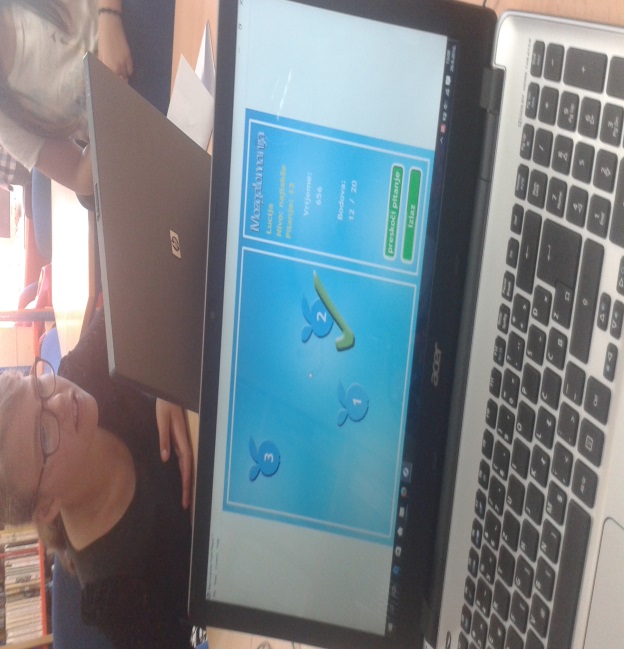 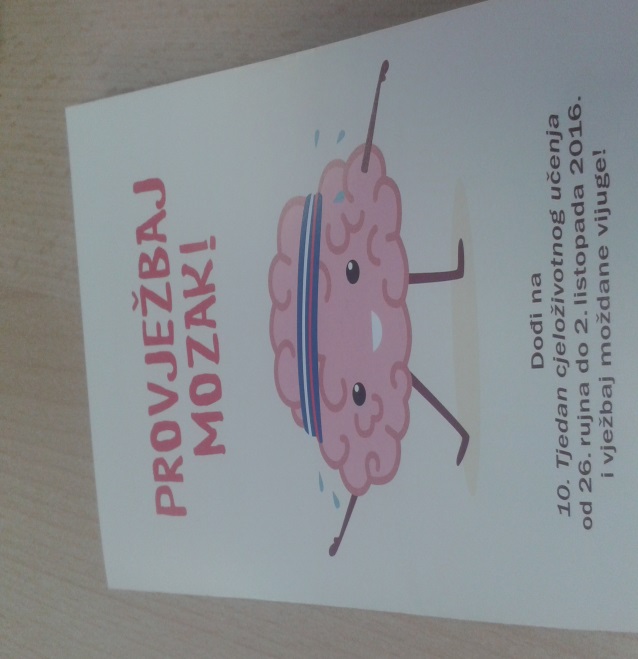 Male sive stanice rade sto na sat                                    Vježbali smo mozak i zabavljali se                                                                                                                Novinarke: Ana Pole i  Martina Paić,5.c